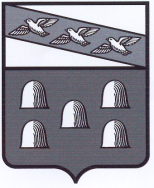 РОССИЙСКАЯ ФЕДЕРАЦИЯАДМИНИСТРАЦИЯ ГОРОДА ДМИТРИЕВА  КУРСКОЙ  ОБЛАСТИПОСТАНОВЛЕНИЕот 30.04.2020   № 108г. Дмитриев«О внесении изменений в постановление Администрации города Дмитриева от 23.03.2020г. № 85 «О дополнительных мерах по предупреждению распространения новой коронавирусной инфекции на территории города Дмитриева Курской области» 	В соответствии с постановление Администрации Дмитриевского района Курской области № 134 от 30.04.2020 года «О дополнительных мерах по предупреждению распространения новой коронавирусной инфекции на территории Дмитриевского района Курской области», Администрация города Дмитриева Курской области постановляет:  Внести изменения в постановление Администрации города Дмитриева Курской области от 23.03.2020 г. № 85 «О дополнительных мерах по предупреждению распространения новой коронавирусной инфекции на территории города Дмитриева Курской области» (в редакции постановления Администрации города Дмитриева Курской области от 10.04.2020 г. № 95), заменить слова в п. 1 «по 30 апреля» словами «по 31 мая». Руководителям муниципальных предприятий Администрации города  Дмитриева Курской области принять аналогичные акты в трехдневный срок со дня вступления настоящего постановления.Настоящее постановление подлежит  размещению на официальном сайте Администрации города Дмитриева Курской области.Постановление вступает в силу со дня его подписания.Глава городаДмитриева                                                                                    А.В. РябыкинИсполнитель: Минакова Е.В.